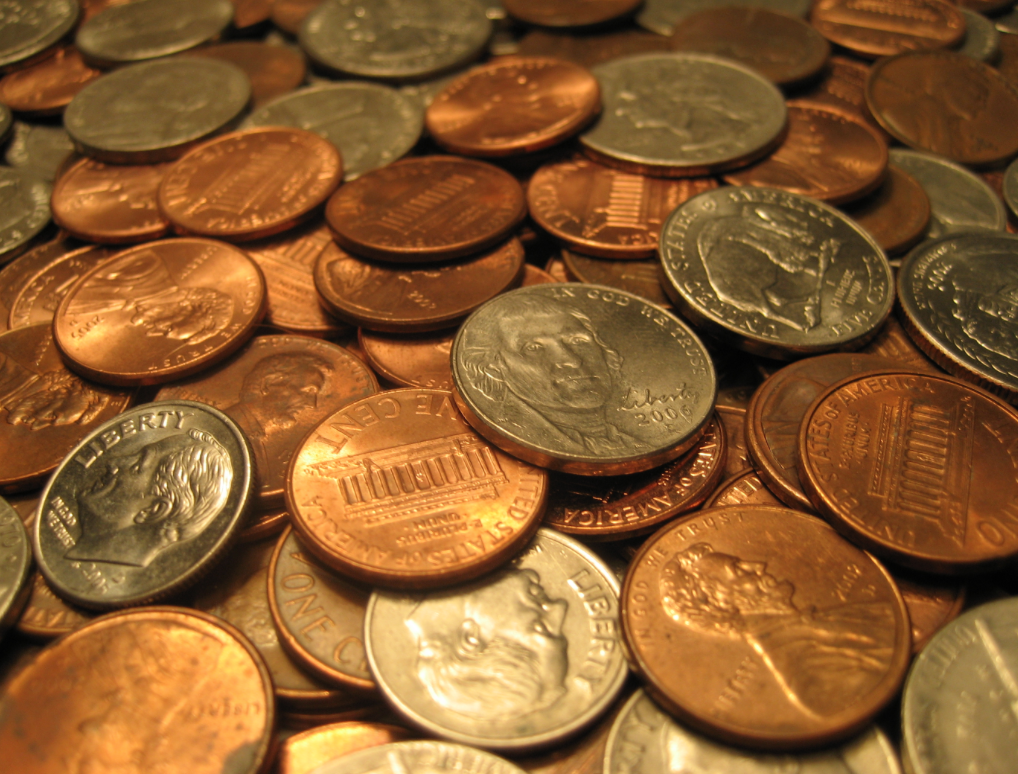 Standard(s)SS.K.E.1.2 Recognize that United States currency comes in different forms.Before readingProject the photograph found at the end of the lesson plan. What do I See?  Ask students what they see in the photograph.  Model pointing out a few specific items in the photograph.What do I Think:  Ask students what ideas they have about this photograph.  Do they have their own money?What do I Wonder:  Ask students if they have questions about this picture.  Are these the only types of coins?Ask students to talk with a partner about what they or their parents/guardians do with money.  Have 2-3 students share out.During readingSlide 1:  Read the title slide.  Ask students what they think this book is going to be about.Slides 2-6:  Read the text.  Ask students to identify each coin and its value.Slide 7: Read the text.  Ask students to identify the dollar bill and its value.Slide 8:  Read the slide.  Discuss with students that there are both coins and bills that have the value of one dollar.Slide 9: Read the text. Ask students to identify the different bills and their values.Slide 10:  Read the slide.  Ask students how coins and bills are alike and different.After readingReview the different forms of moneyProvide a copy of the text for each student.  Practice reading together and with partners.ResourcesOther resources for instruction of this benchmark can be found at Sunny Money: K-8 Economic Resources From the Stavros Center http://sunnymoney.weebly.com/k.html 